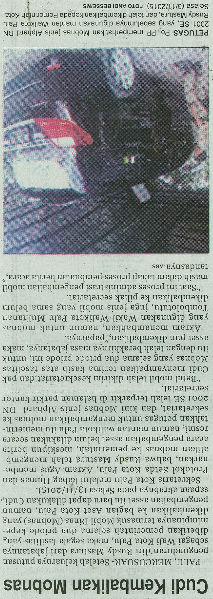 Harian    :MercusuarKasubaudSulteng IHari, tanggal:kamis, 5 November  2015KasubaudSulteng IKeterangan:Cudi Kembalikan MobnasKasubaudSulteng IEntitas:PaluKasubaudSulteng I